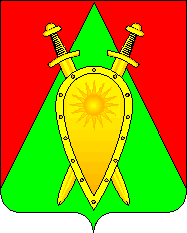 ДУМА ГОРОДСКОГО ОКРУГА ЗАТО П. ГОРНЫЙЗАБАЙКАЛЬСКОГО КРАЯР Е Ш Е Н И Е   09  ноября 2023 года	          		          	                                                  №  49Об утверждении перечня должностных лиц администрации городского округа ЗАТО п.Горный Забайкальского края, уполномоченных составлять протоколы об административных правонарушенияхВ соответствии с Кодексом Российской Федерации об административных правонарушениях от  30 декабря 2001 № 195-ФЗ, Законом Забайкальского края от 04 июня 2009 года №191-ЗЗК «Об организации деятельности административных комиссий и о наделении органов местного самоуправления муниципальных районов и городских округов государственным полномочием по созданию административных комиссий в Забайкальском крае», Законом Забайкальского края от 04 мая 2010 года № 366-ЗЗК «О наделении органов местного самоуправления городских и сельских поселений государственным полномочием по определению перечня должностных лиц органов местного самоуправления, уполномоченных составлять протоколы об административных правонарушениях, предусмотренных Законом Забайкальского края «Об административных правонарушениях»,ДУМА ГОРОДСКОГО ОКРУГА РЕШИЛА:1.	Утвердить перечень должностных лиц администрации городского округа ЗАТО п.Горный Забайкальского края, уполномоченных составлять протоколы об административных правонарушениях  согласно приложению.2.	Решение Думы городского округа ЗАТО п.Горный от 15 июня 2023 года № 28 «Об утверждении перечня должностных лиц администрации городского округа ЗАТО п.Горный, уполномоченных составлять протоколы об административных правонарушениях» признать утратившим силу.3.	Настоящее решение вступает в силу после его подписания.Председатель Думы городского округа ЗАТО п.Горный								И.А. ФедечкинаГлава ЗАТО п. Горный                                                               Т.В. КарнаухОЗНАКОМЛЕНЫ:Днепровская О.А.                  _______________                 _______________     Сульженко Е.В.                        ________________                  ________________                Мазмишвили С.А.                    ________________                  ________________           Комогорова М.Е.                      ________________                  ________________           Липеева Т.С.                             ________________                  ________________           Трагерюк Л.В.                          ________________                  ________________ Варлакова А.С.                         ________________                  ________________           Ерофеева Т.С.                           ________________                  ________________           ПРИЛОЖЕНИЕ к решению Думы городского округа ЗАТО п. Горный от 09 ноября № 49Должностные лица администрации городского округа ЗАТО п.Горный Забайкальского края, уполномоченные составлять протоколы об административных правонарушенияхДнепровская Ольга Александровна-ведущий специалист администрации городского округа ЗАТО п.ГорныйСульженко Елена Викторовна-ведущий специалист администрации городского округа ЗАТО п.ГорныйМазмишвили Светлана Александровна-ведущий специалист комитета по финансам администрации ЗАТО п.ГорныйКомогорова Мария ЕвгеньевнаЛипеева Татьяна Сергеевна-ведущий специалист администрации городского округа ЗАТО п.Горный-главный специалист администрации городского округа ЗАТО п.ГорныйТрагерюк Людмила Витальевна-председатель комитета по финансам ЗАТО р. ГорныйВарлакова Анна Сергеевна-специалист I разряда жилищного отдела администрации городского округа ЗАТО п.ГорныйЕрофеева Татьяна Сергеевна-главный специалист отдела образования администрации городского округа ЗАТО п.Горный